Памятка для участников онлайн-мероприятий Для того, чтобы принять участие в интересующем вас мероприятии необходимо выполнить следующие действия: Перейти по ссылке, полученной в сообщении с приглашением:Далее программа предложит установить приложение Zoom. Чтобы не скачивать лишних программ, нажмите на ссылку «Нажмите здесь»,
а затем на ссылку «подключитесь из браузера».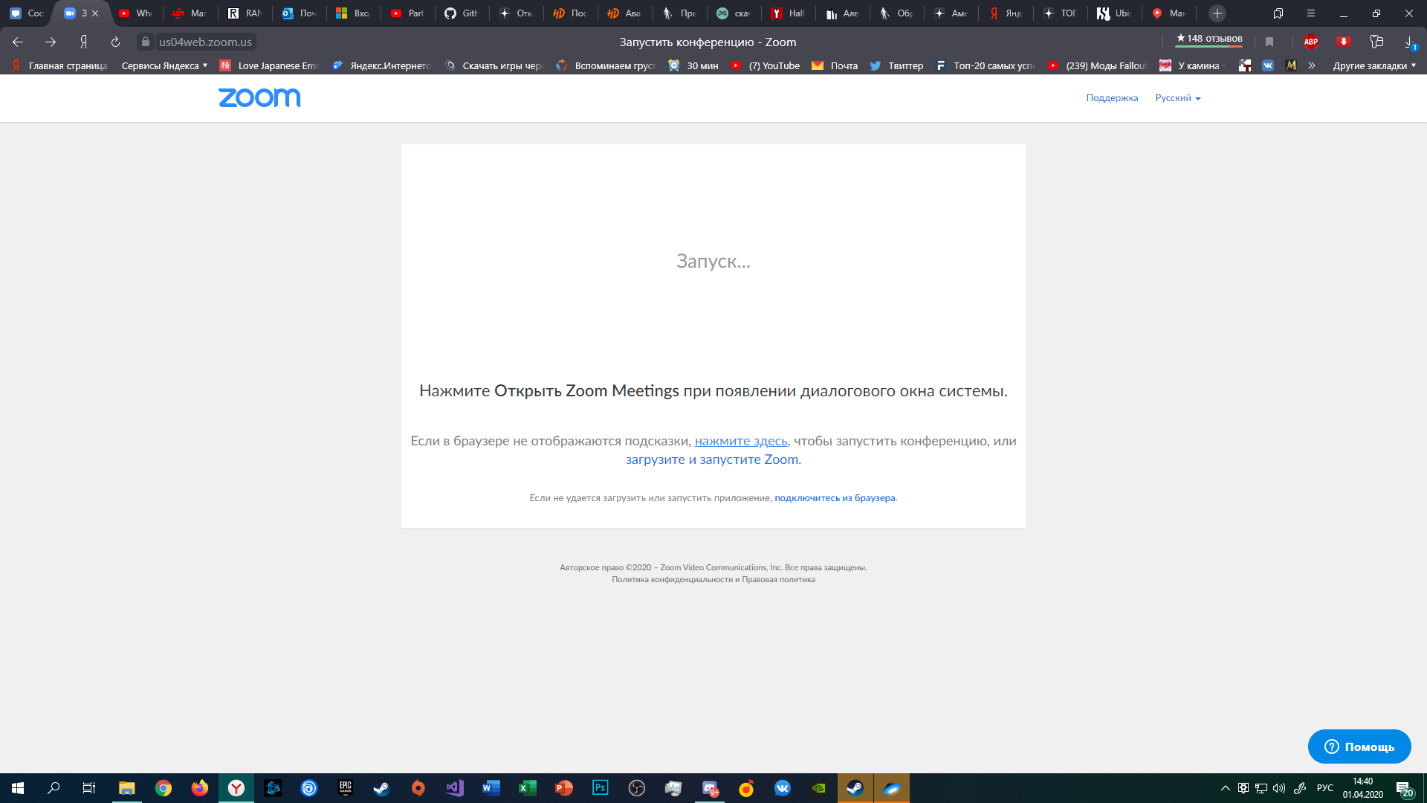 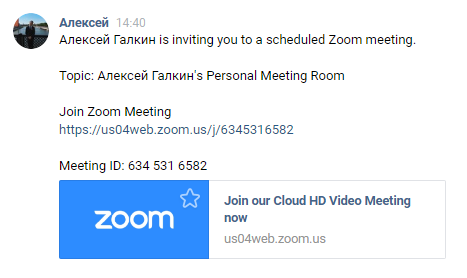 В поле «Ваше имя» введите своё полное ФИО и оно будет видно другим пользователям конференции.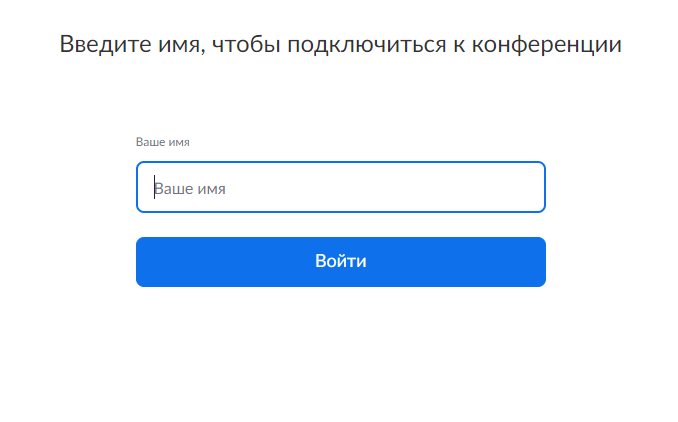 Нажмите «Войти в аудиоконференцию с компьютера». Далее появится запрос о разрешение использования микрофона. Для корректной работы микрофона необходимо нажать клавишу «Подтвердить».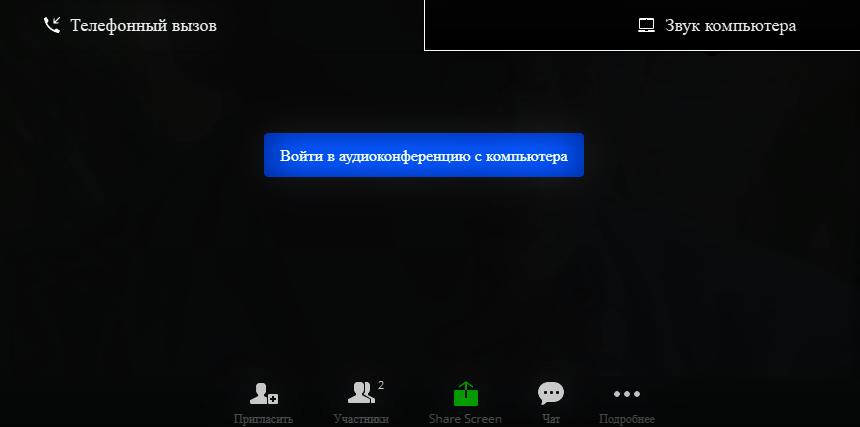 В нижней части экрана располагается панель управления, при нажатии на соответствующую клавишу которой можно:- включить или выключить звук;- включить или выключить камеру;- включить демонстрацию экрана, если необходимо показать презентационные материалы;- или отправить сообщение в разделе «Чат», если необходимо задать вопрос тому или иному спикеру.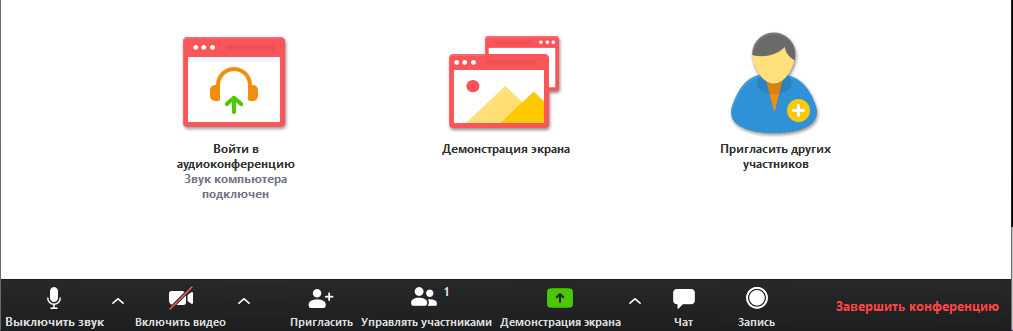 